			Katowice, 24 maja 2022 r. Odpowiedzi na pytania oraz zmiana treść SWZ i ogłoszenia o zamówieniuDziałając na podstawie art. 135 ust. 2 i 6 oraz art. 137 ust. 1,2,4  ustawy z dnia 11.09.2019 r. Prawo zamówień publicznych t.j. (Dz. U. z 2021 r. poz. 1129 z późn. zm.) w związku z wnioskami o wyjaśnienie treści Specyfikacji Warunków Zamówienia, Zamawiający udziela odpowiedzi na pytania, wyjaśniając  i zmieniając treść SWZ oraz ogłoszenia o zamówieniu w postępowaniu prowadzonym w trybie art. 132 o wartości zamówienia równej lub przekraczającej progi unijne na realizację zadania p.n. „Dostawa 12 samochodów pożarniczych”, numer postępowania WL.2370.7.2022 oraz Pytanie nr 1Dot.: Pkt 5 (I) zał. nr 1aZamawiający wymaga by do oferty załączyć świadectwo homologacji. Czy Zamawiający dopuści dostarczenie świadectwa homologacji na etapie odbioru techniczno-jakościowego?
Ad. 1. Zamawiający dopuszcza dostarczenie świadectwa homologacji na etapie odbiorutechniczno-jakościowego.Pytanie nr 2Dot.: Pkt 5 (II) zał. nr 1aZamawiający wymaga by pojazd był wyposażony w hamulce tarczowe. Czy Zamawiający dopuści pojazd wyposażony w hamulce bębnowe?Ad. 2. Zamawiający dopuszcza pojazd wyposażony w hamulce bębnowePytanie nr 3Dot.: Pkt 33 (II) zał. nr 1aZamawiający wymaga by pojazd był wyposażony w tachograf cyfrowy z legalizacją i aktualnym oprogramowaniem. Czy Zamawiający dopuści pojazd niewyposażony w tachograf cyfrowy?Ad. 3. Zamawiający podtrzymuje zapisy OPZ. Zgodnie z zarządzeniem Komendanta Wojewódzkiego PSP wszystkie pojazdy ratowniczo-gaśnicze działające na obszarze województwa śląskiego musza być wyposażone w tachograf cyfrowy (analogowy) celem kontroli prędkości jazdy.Pytanie nr 4Dot.: Pkt 1 (III) zał. nr 1aZamawiający wymaga by wewnętrzne poszycia skrytek były wyłożone anodowaną blachą aluminiową. Czy Zamawiający dopuści skrytki bez wewnętrznego poszycia wykonanego z materiałów nierdzewnych?Ad. 4.	Zamawiający dopuści skrytki bez wewnętrznego poszycia wykonanego 
z materiałów nierdzewnych odpornych na korozję.Pytanie nr 5Dot.: Pkt 4 (III) zał. nr 1aCzy Zamawiający dopuści środkowe skrytki o głębokości nie mniejszej niż 300mm, a pozostałe o głębokości nie mniejszej niż 600mm.Ad. 5.	Zamawiający dopuszcza dostarczenie samochodu ze środkowymi skrytkami o głębokości nie mniejszej niż 300mm, a pozostałe o głębokości nie mniejszej niż 600mm.Pytanie nr 6Dot.: Pkt 5 (III) zał. nr 1aCzy Zamawiający dopuści by otwarcie skrytek i skrzyń sprzętowych na dachu sygnalizowane było tylko w sposób świetlny bez ostrzeżeń dźwiękowych.Ad. 6.	Zamawiający dopuszcza dostarczenie samochodu z sygnalizacją świetlną w kabinie kierowcy. Pytanie nr 7Dot.: Pkt 12 (III) zał. nr 1aCzy Zamawiający dopuści zbiornik o pojemności min 4000 litrów?Ad. 7.	Zamawiający podtrzymuje zapisy OPZ; do 5 m3  (±3%),Pytanie nr 8Dot.: Pkt 28 (III) oraz 6 (II) zał. nr 1aZamawiający wymaga by wysokość pojazdu nie przekraczała 3200mm i jednocześnie wymaga mocowań dla drabiny dwuprzęsłowej min. 9 m. Zwracamy uwagę iż w przypadku montażu drabiny tego typu wysokość całkowita pojazdu będzie wynosiła min. 3450mm. Czy w związku z powyższym Zamawiający dopuści pojazd o wysokości min. 3450mm z drabiną dwuprzęsłową o długości min. 9 m?Ad. 8.	Zamawiający dopuszcza dostarczenie samochodu  o wysokości min. 3450mm z drabiną dwuprzęsłową o długości min. 9 m.Pytanie nr 9Dot.: Pkt 5 (I) zał. nr 1bZamawiający wymaga by do oferty załączyć świadectwo homologacji. Czy Zamawiający dopuści dostarczenie świadectwa homologacji na etapie odbioru techniczno-jakościowego?Ad. 9.	Zamawiający dopuszcza dostarczenie  świadectwa homologacji na etapie odbioru techniczno-jakościowego.Pytanie nr 10Dot.: Pkt 3 (II) zał. nr 1bZamawiający wymaga stabilizatorów przechyłów bocznych na osi przedniej i osi tylnej. Zwracamy uwagę, że zamawiający wymaga zawieszenia pneumatycznego przedniej i tylnej osi, gdzie przy takim rozwiązaniu nie występują tradycyjne stabilizatory w postaci drążków. Rolę stabilizatorów przejmuje zawieszenie pneumatyczne. Czy w związku z tym Zamawiający dopuści podwozie, które nie będzie wyposażone w tradycyjne stabilizatory przedniej i tylnej osi?Ad. 10. Zamawiający podtrzymuje zapisy OPZ. W standardowym wyposażeniu samochodu z zawieszeniem pneumatycznym występują stabilizatory jazdy w postaci drążków.Pytanie nr 11Dot.: Pkt 6, 28 (II) zał. nr 1bZamawiający wymaga by wysokość pojazdu nie przekraczała 3000mm i jednocześnie wymaga mocowań dla drabiny dwuprzęsłowej min. 9 m. Zwracamy uwagę iż w przypadku montażu drabiny tego typu wysokość całkowita pojazdu będzie wynosiła min. 3300mm. Czy w związku z powyższym Zamawiający dopuści pojazd o wysokości min. 3300mm z drabiną dwuprzęsłową o długości min. 9 m?Ad. 11. Zamawiający dopuszcza dostarczenie samochodu  o wysokości min. 3300mm zdrabiną dwuprzęsłową o długości min. 9 m.Pytanie nr 12Dot.: Pkt 32 (II) zał. nr 1bZamawiający wymaga by pojazd był wyposażony w przystawkę odbioru mocy z dodatkowym układem chłodzenia. Czy Zamawiający dopuści przystawkę odbioru mocy bez dodatkowego układu chłodzenia, co jest standardem w tego typu pojazdach?Ad. 12. Zamawiający dopuszcza  dostarczenie samochodu z przystawkę odbioru mocy bez dodatkowego układu chłodzenia.Pytanie nr 13Dot.: Pkt 33 (II) zał. nr 1bCzy Zamawiający dopuści pojazd nie wyposażony w tachograf cyfrowy z legalizacją i aktualnym oprogramowaniem?Ad.13. Zamawiający podtrzymuje zapisy OPZ. Zgodnie z zarządzeniem Komendanta Wojewódzkiego PSP wszystkie pojazdy ratowniczo-gaśnicze działające na obszarze województwa śląskiego musza być wyposażone w tachograf cyfrowy (analogowy) celem kontroli prędkości jazdy.Pytanie nr 14Dot.: Pkt 1 (III) zał. nr 1bZamawiający wymaga by wewnętrzne poszycia skrytek były wyłożone anodowaną blachą aluminiową. Czy Zamawiający dopuści skrytki bez wewnętrznego poszycia wykonanego z materiałów nierdzewnych?Ad. 14. Zamawiający dopuści skrytki bez wewnętrznego poszycia wykonanego 
z materiałów nierdzewnych odpornych na korozję.Pytanie nr 15Dot.: Pkt 5 (III) zał. nr 1bCzy Zamawiający dopuści sygnalizację otwartych skrytek i skrzyń sprzętowych z sygnalizacją świetlną bez sygnalizacji dźwiękowej?Ad. 15. Zamawiający dopuszcza dostarczenie samochodu z sygnalizacją świetlną w kabinie kierowcy. Pytanie nr 16Dot.: Pkt 5 (I) zał. nr 1cZamawiający wymaga by do oferty załączyć świadectwo homologacji. Czy Zamawiający dopuści dostarczenie świadectwa homologacji na etapie odbioru techniczno-jakościowego?Ad. 16. Zamawiający dopuszcza dostarczenie  świadectwa homologacji na etapie odbioru techniczno-jakościowego.Pytanie nr 17Dot.: Pkt 5 (II) zał. nr 1cZamawiający wymaga by pojazd był wyposażony w hamulce tarczowe. Czy Zamawiający dopuści pojazd wyposażony w hamulce bębnowe?Ad. 17. Zamawiający dopuszcza dostarczenie samochodu  wyposażonego w hamulce bębnowe.Pytanie nr 18Dot.: Pkt 6, 28 (II) zał. nr 1cZamawiający wymaga by wysokość pojazdu nie przekraczała 3200mm i jednocześnie wymaga mocowań dla drabiny dwuprzęsłowej min. 9 m. Zwracamy uwagę iż w przypadku montażu drabiny tego typu wysokość całkowita pojazdu będzie wynosiła min. 3400mm. Czy w związku z powyższym Zamawiający dopuści pojazd o wysokości min. 3400mm z drabiną dwuprzęsłową o długości min. 9 m?Ad. 18. Zamawiający dopuszcza dostarczenie samochodu  o wysokości min. 3400mm z drabiną dwuprzęsłową o długości min. 9 m.Pytanie nr 19Dot.: Pkt 33 (II) zał. nr 1cZamawiający wymaga by pojazd był wyposażony w przystawkę odbioru mocy z dodatkowym układem chłodzenia. Czy Zamawiający dopuści przystawkę odbioru mocy bez dodatkowego układu chłodzenia, co jest standardem w tego typu pojazdach?Ad. 19. Zamawiający dopuszcza  dostarczenie samochodu z przystawkę odbioru mocy bez dodatkowego układu chłodzenia.Pytanie nr 20Dot.: Pkt 34 (II) zał. nr 1cCzy Zamawiający dopuści pojazd nie wyposażony w tachograf cyfrowy z legalizacją i aktualnym oprogramowaniem?Ad.20. Zamawiający podtrzymuje zapisy OPZ. Zgodnie z zarządzeniem Komendanta Wojewódzkiego PSP wszystkie pojazdy ratowniczo-gaśnicze działające na obszarze województwa śląskiego musza być wyposażone w tachograf cyfrowy (analogowy) celem kontroli prędkości jazdy.Pytanie nr 21Dot.: Pkt 1 (III) zał. nr 1cZamawiający wymaga by wewnętrzne poszycia skrytek były wyłożone anodowaną blachą aluminiową. Czy Zamawiający dopuści skrytki bez wewnętrznego poszycia wykonanego z materiałów nierdzewnych?Ad. 21. Zamawiający dopuści skrytki bez wewnętrznego poszycia wykonanego 
z materiałów nierdzewnych odpornych na korozję.Pytanie nr 22Dot.: Pkt 5 (III) zał. nr 1cCzy Zamawiający dopuści sygnalizację otwartych skrytek i skrzyń sprzętowych z sygnalizacją świetlną bez sygnalizacji dźwiękowej?Ad. 22. Zamawiający dopuszcza dostarczenie samochodu z sygnalizacją świetlną w kabinie kierowcy. Pytanie nr 23Dot.: Pkt 25 (III) zał. nr 1cCzy zamawiający dopuści automatyczny zawór klapowy?Ad. 23. Zamawiający dopuszcza automatyczny zawór klapowy. Pytanie nr 24Dot.: Pkt 5 (I) zał. nr 1dZamawiający wymaga by do oferty załączyć świadectwo homologacji. Czy Zamawiający dopuści dostarczenie świadectwa homologacji na etapie odbioru techniczno-jakościowego?Ad. 24. Zamawiający dopuszcza dostarczenie  świadectwa homologacji na etapie odbioru techniczno-jakościowego.Pytanie nr 25Dot.: Pkt 3 (II) zał. nr 1dZamawiający wymaga stabilizatorów przechyłów bocznych na osi przedniej i osi tylnej. Zwracamy uwagę, że zamawiający dopuszcza zawieszenie pneumatyczne przedniej i tylnej osi, gdzie przy takim rozwiązaniu nie występują tradycyjne stabilizatory w postaci drążków. Rolę stabilizatorów przejmuje zawieszenie pneumatyczne. Czy w związku z tym Zamawiający dopuści podwozie z zawieszeniem pneumatycznym, które nie będzie wyposażone w tradycyjne stabilizatory przedniej i tylnej osi?Ad. 25. Zamawiający podtrzymuje zapisy OPZ. W standardowym wyposażeniu samochodu z zawieszeniem pneumatycznym występują stabilizatory jazdy w postaci drążków.Pytanie nr 26Dot.: Pkt 7 (II) i 31 (III) zał. nr 1dZamawiający wymaga by wysokość pojazdu nie przekraczała 3000mm i jednocześnie wymaga mocowań dla drabiny dwuprzęsłowej min. 9 m. Zwracamy uwagę iż w przypadku montażu drabiny tego typu wysokość całkowita pojazdu będzie wynosiła min. 3250mm. Czy w związku z powyższym Zamawiający dopuści pojazd o wysokości min. 3250mm z drabiną dwuprzęsłową o długości min. 9 m?Ad. 26. Zamawiający dopuszcza dostarczenie samochodu  o wysokości min. 3250mm z drabiną dwuprzęsłową o długości min. 9 m.Pytanie nr 27Dot.: Pkt 33 (II) zał. nr 1dZamawiający wymaga by pojazd był wyposażony w przystawkę odbioru mocy z dodatkowym układem chłodzenia. Czy Zamawiający dopuści przystawkę odbioru mocy bez dodatkowego układu chłodzenia, co jest standardem w tego typu pojazdach?Ad. 27. Zamawiający dopuszcza  dostarczenie samochodu z przystawkę odbioru mocy bez dodatkowego układu chłodzenia.Pytanie nr 28Dot.: Pkt 34 (II) zał. nr 1dCzy Zamawiający dopuści pojazd nie wyposażony w tachograf cyfrowy z legalizacją i aktualnym oprogramowaniem?Ad.28. Zamawiający podtrzymuje zapisy OPZ. Zgodnie z zarządzeniem Komendanta Wojewódzkiego PSP wszystkie pojazdy ratowniczo-gaśnicze działające na obszarze województwa śląskiego musza być wyposażone w tachograf cyfrowy (analogowy) celem kontroli prędkości jazdy.Pytanie nr 29Dot.: Pkt 1 (III) zał. nr 1dZamawiający wymaga by wewnętrzne poszycia skrytek były wyłożone anodowaną blachą aluminiową. Czy Zamawiający dopuści skrytki bez wewnętrznego poszycia wykonanego z materiałów nierdzewnych?Ad. 29. Zamawiający dopuści skrytki bez wewnętrznego poszycia wykonanego 
z materiałów nierdzewnych odpornych na korozję.Pytanie nr 30Dot.: Pkt 5 (III) zał. nr 1dCzy Zamawiający dopuści sygnalizację otwartych skrytek i skrzyń sprzętowych z sygnalizacją świetlną bez sygnalizacji dźwiękowej?Ad. 30. Zamawiający dopuszcza dostarczenie samochodu z sygnalizacją świetlną w kabinie kierowcy. Pytanie nr 31Dot.: Pkt 25 (III) zał. nr 1dCzy zamawiający dopuści automatyczny zawór klapowy?Ad. 31. Zamawiający dopuszcza automatyczny zawór klapowy. Pytanie nr 32Dot.: Pkt 3 (II) zał. nr 1eZamawiający wymaga stabilizatorów przechyłów bocznych na osi przedniej i osi tylnej. Zwracamy uwagę, że zamawiający dopuszcza zawieszenie pneumatyczne przedniej i tylnej osi, gdzie przy takim rozwiązaniu nie występują tradycyjne stabilizatory w postaci drążków. Rolę stabilizatorów przejmuje zawieszenie pneumatyczne. Czy w związku z tym Zamawiający dopuści podwozie z zawieszeniem pneumatycznym, które nie będzie wyposażone w tradycyjne stabilizatory przedniej i tylnej osi?Ad. 32. Zamawiający podtrzymuje zapisy OPZ. W standardowym wyposażeniu samochodu z zawieszeniem pneumatycznym występują stabilizatory jazdy w postaci drążków.Pytanie nr 33Dot.: Pkt 33 (II) zał. nr 1eZamawiający wymaga by pojazd był wyposażony w przystawkę odbioru mocy z dodatkowym układem chłodzenia. Czy Zamawiający dopuści przystawkę odbioru mocy bez dodatkowego układu chłodzenia, co jest standardem w tego typu pojazdach?Ad. 33. Zamawiający dopuszcza  dostarczenie samochodu z przystawkę odbioru mocy bez dodatkowego układu chłodzenia.Pytanie nr 34Dot.: Pkt 34 (II) zał. nr 1eCzy Zamawiający dopuści pojazd nie wyposażony w tachograf cyfrowy z legalizacją i aktualnym oprogramowaniem?Ad.34. Zamawiający podtrzymuje zapisy OPZ. Zamawiający podtrzymuje zapisy OPZ. Zgodnie z zarządzeniem Komendanta Wojewódzkiego PSP wszystkie pojazdy ratowniczo-gaśnicze działające na obszarze województwa śląskiego musza być wyposażone w tachograf cyfrowy (analogowy) celem kontroli prędkości jazdy.Pytanie nr 35Dot.: Pkt 1 (III) zał. nr 1eZamawiający wymaga by wewnętrzne poszycia skrytek były wyłożone anodowaną blachą aluminiową. Czy Zamawiający dopuści skrytki bez wewnętrznego poszycia wykonanego z materiałów nierdzewnych?Ad. 35. Zamawiający dopuści skrytki bez wewnętrznego poszycia wykonanego  z materiałów nierdzewnych odpornych na korozję.Pytanie nr 36Dot.: Pkt 5 (III) zał. nr 1eCzy Zamawiający dopuści sygnalizację otwartych skrytek i skrzyń sprzętowych z sygnalizacją świetlną bez sygnalizacji dźwiękowej?Ad. 36. Zamawiający dopuszcza dostarczenie samochodu z sygnalizacją świetlną w kabinie kierowcy. Pytanie nr 37Dot.: Pkt 25 (III) zał. nr 1eCzy zamawiający dopuści automatyczny zawór klapowy?Ad. 37. Zamawiający dopuszcza automatyczny zawór klapowy. Pytanie nr 38Dot.: Pkt 4 (II) zał. nr 1fCzy ze względu na bardzo ograniczoną dostępność podwozi, Zamawiający dopuści podwozie z układem napędowym 6x6? Pozwoli to na złożenie ważnej oferty w przedmiotowym postępowaniu.Ad. 38. Zamawiający dopuszcza samochód z układem napędowym 6x6.Pytanie nr 39Dot.: Pkt 7 (II) zał. nr 1fZamawiający wymaga by pojazd był wyposażony w hamulce tarczowe. Czy ze względu na bardzo ograniczoną dostępność podwozi, Zamawiający dopuści pojazd z bębnowym układem hamulcowym? Pozwoli to na złożenie ważnej oferty w przedmiotowym postępowaniu.Ad. 39. Zamawiający dopuszcza dostarczenie samochodu  wyposażonego w hamulce bębnowe.Pytanie nr 40Dot.: Pkt 8 (II) zał. nr 1fCzy ze względu na bardzo ograniczoną dostępność podwozi, Zamawiający dopuści pojazd z kabiną, która nie będzie wyposażona w leżankę oraz z przestrzenią za fotelami mniejszą niż 200mm?Ad. 40. Zamawiający dopuszcza dostarczenie samochodu bez leżanki oraz z przestrzenią za fotelami mniejszą niż 200mm.Pytanie nr 41Dot.: Pkt 3.1 zał. nr 1fCzy Zamawiający dopuszcza awaryjne zasilanie bazujące na pompie hydraulicznej, silniku elektrycznym 3kW 24V zasilanym z akumulatorów pojazdu pozwalającym na około 3 minuty ciągłej pracy urządzenia? Takie rozwiązanie jest dużo prostsze w zastosowaniu, wystarczy uruchomić pompę włącznikiem za pomocą jednego przycisku. Zajmuje mniej miejsca niż agregat spalinowy i jest przez to dużo lżejsze. Czas pracy agregaty elektrycznego w zupełności wystarczy na zdjęcie kontenera i odstawienie go na ziemię.Ad. 41. Zamawiający dopuszcza dostarczenie samochodu wyposażonego w awaryjne zasilanie bazujące na pompie hydraulicznej, silniku elektrycznym 3kW 24V zasilanym z akumulatorów pojazdu pozwalającym na około 3 minuty ciągłej pracy urządzenia.Pytanie nr 42Zamawiający wymaga dla części 6 zamówienia listu referencyjnego na należyte wykonanie w okresie ostatnich 3 lat przed upływem terminu składania ofert, a jeżeli okres prowadzenia działalności jest krótszy w tym okresie, dostawę co najmniej 1 ciężkiego samochodu nośnika kontenerowego z napędem 6x4 (SCKn 6x4) o wartości nie mniejszej niż 600.000,00 zł brutto każdy. Zwracamy uwagę zamawiającego, że w ostatnich latach ilość zamówień na tego typu pojazdy była bardzo ograniczona, a w związku z tym uzyskanie, zrealizowanie zamówienia i otrzymanie referencji było bardzo utrudnione. Czy w związku z powyższym Zamawiający dopuści dla 6 części zamówienia wykazanie się dostawą co najmniej 1 ciężkiego samochodu ratowniczo-gaśniczego z napędem 6x6 (GCBA 6x6) o wartości nie mniejszej niż 1.100.000,00 zł brutto.Ad. 42. Zamawiający podtrzymuje zapisy SWZ. Pytanie nr 43Szanowni Państwo, w związku z ogłoszeniem postępowania nr WL.2370.7.2022, którego przedmiotem jest dostawa 12 samochodów pożarniczych zwracamy się z prośbą dotyczącą wymagań posiadania przez Wykonawcę zdolności technicznej lub zawodowej dla 7 i 8 części zamówienia. Czy Zamawiający wyraża zgodę na ubieganie się do udzielania zamówienia Wykonawców, którzy wykonali należycie w okresie ostatnich 3 lat przed upływem terminu składania ofert, a jeżeli okres prowadzenia działalności jest krótszy w tym okresie, dostawę co najmniej 1 samochodu specjalnego, dowolnego typu zgodnego z Wykazem zatwierdzonych „Standardów wyposażenia” z dnia 14 lipca 2020 r., będącym załącznikiem do Wytycznych standaryzacji wyposażenia pojazdów pożarniczych i innych środków transportu Państwowej Straży Pożarnej z 14 kwietnia 2011 r. o wartości nie mniejszej niż odpowiednio: 1) dla części 7zamówienia – 800.000,00 zł brutto, 2) dla części 8 zamówienia – 600.000,00 zł brutto?Ad. 43. Zamawiający podtrzymuje zapisy SWZ.Pytanie nr 44Szanowni Państwo, zwracamy się z uprzejmą prośbą o odpowiedź na poniższe pytania dotyczące specyfikacji technicznych dwóch części pojazdów. Dla części 7: 1. Dot. II Rozdziału "Podwozie z kabiną", punkt 5 - Czy Zamawiający dopuści, aby wszystkie osie pojazdu były wyposażone w hamulce tarczowe, zamiast bębnowych? Ad. 44. Zamawiający dopuszcza dostarczenie samochodu wyposażonego w hamulce tarczowe, zamiast bębnowych.Pytanie nr 45Dot. II Rozdziału "Podwozie z kabiną", punkt 25 Czy Zamawiający dopuści, aby wszelkie funkcje użytkowe wszystkich układów i urządzeń pojazdu musiały zachować swoje właściwości pracy w temperaturach od - 12 °C do 45 °C? Ad. 45. Zamawiający podtrzymuje zapisy OPZ.Pytanie nr 46Dla części 8: 1. Dot. II Rozdziału "Podwozie z kabiną", punkt 3 Czy Zamawiający dopuści pojazd bez stabilizatorów przechyłów bocznych na osi przedniej i osi tylnej?Ad. 46. Zamawiający podtrzymuje zapisy OPZ. W standardowym wyposażeniu samochodu z zawieszeniem pneumatycznym występują stabilizatory jazdy w postaci drążkówPytanie nr 47Dot. II Rozdziału "Podwozie z kabiną", punkt 3 Czy Zamawiający dopuści zawieszenie pneumatyczne jedynie na tylnej osi?Ad. 47. Zamawiający podtrzymuje zapisy OPZ. Zamawiający wymaga aby zawieszenie pneumatyczne było na przedniej i tylnej osi.Pytanie nr 48 Dot. II Rozdziału "Podwozie z kabiną", punkt 14 Czy Zamawiający dopuści odstępstwo od wymogu wyposażenia pojazdu w system ogrzewania i wentylacji niezależnego od pracy silnika? Ad. 48. Zamawiający podtrzymuje zapisy OPZ.Pytanie nr 49 Zał. Nr 1i do SIWZ, pkt. 2.4 Zamawiający nie sprecyzował wymagań dotyczących zasilania przenośnego zestawu oświetleniowego. Z wymagań nie wynika, czy Zamawiający wymaga przenośnego zestawu oświetleniowego akumulatorowego czy przenośnego zestawu oświetleniowego zasilanego z sieci. W przypadku zestawu oświetleniowego zasilanego z sieci konieczne jest zastosowanie przedłużacza o długości min. 20/25 m na zwijadle z rozgałęziaczem, stopień ochrony IP67, aby umożliwić odpowiednie użytkowanie zestawu. W przypadku zestawu akumulatorowego wskazane jest zastosowanie przedłużacza o długości min. 20/25 m na zwijadle z rozgałęziaczem, stopień ochrony IP67, aby umożliwić doładowywanie systemu podczas świecenia w trakcie akcji. Czy Zamawiający wymaga przenośnego zestawu oświetleniowego akumulatorowego z przedłużaczem na zwijadle o długości min. 20/25 m z rozgałęziaczem, stopień ochrony IP67 czy przenośnego zestawu oświetleniowego zasilanego z sieci z przedłużaczem o długości min. 20/25 m na zwijadle z rozgałęziaczem, stopień ochrony IP67?Ad. 49. Zamawiający wymaga dostarczenia przenośnego zestawu oświetleniowego zasilanego z sieci lub agregatu prądotwórczego. Dopuszcza się zestaw zasilany z własnej baterii, z możliwością doładowywania z agregatu prądotwórczego w czasie pracy.Pytanie nr 50Dzień dobry, Załącznik 1F, Rozdział II Pkt. 9.6 dwa komplety (trzy dla kabiny trzyosobowej) latarek w wykonaniu co najmniej EEx, IIC, T4, IP 65, udaroodpornym, źródło światła LED o mocy min 175 lumenów. Latarki kątowe z możliwością łatwego przymocowania do ubrania specjalnego. Latarki powinny posiadać 3 tryby pracy: 100% mocy, 50% mocy i tryb pulsujący, czas pracy przy pełnej mocy diody – min. 3 godz., w trybie niskiej mocy – min. 13 godz. Pytanie: Według stanu mojej wiedzy na rynku nie istnieje latarka spełniająca w 100% powyższej specyfikacji, w związku z tym czy Zamawiający dopuści latarkę o trybie pracy 30% zamiast wymaganego 50% i czasie pracy 10 godzin zamiast wymaganych 13 godzin w trybie niskiej mocy? Załącznik 1i Rozdział II Pkt. 9 W kabinie załogi pojazdu zamocować 3 kpl. ładowarek z ręcznymi latarkami akumulatorowymi kątowymi w wykonaniu EX. Latarka o wadze nie większej niż 0,6kg, (waga liczona z akumulatorem) wyposażona w źródło światła typu LED, czas świecenia w trybie wysokiej mocy min. 3,5godz. a w trybie oszczędnym nie mniej niż 13 godz., przy czym tryb oszczędny nie może być mniejszy niż 30% trybu wysokiej mocy. Moc świecenia nie mniejsza niż 170 lumenów. Latarka wyposażona w klips umożliwiający zaczepienie latarki na elementach umundurowania strażaka. W zestawie ładowarka 230V oraz element pozwalający na zasilenie latarki bateriami alkalicznymi rozmiaru AA lub AAA – po wyjęciu fabrycznego akumulatora. Klasa IP nie mniejsza niż 65. Pytanie: Według stanu mojej wiedzy na rynku nie istnieje latarka spełniająca w 100% powyższej specyfikacji, w związku z tym czy Zamawiający dopuści latarkę pracującą w trybie oszczędnym 10 godzin zamiast wymaganych 13 godzin.Ad. 50. Zamawiający dopuszcza latarkę pracującą w trybie oszczędnym 10 godzin zamiast wymaganych 13 godzin.Pytanie nr 51Zał. nr 1i, IV Wyposażenie pojazdu, pkt. 2.3 Zamawiający wymaga masztu oświetleniowego z reflektorami LED z systemem optycznym do oświetlenia dalekosiężnego, szerokokątnego i pod masztem, o łącznej wielkości strumienia świetlnego min. 30 000 lm. Czy Zamawiający w związku z tym wymaga, aby każdy z reflektorów posiadał kompletny (potrójny) system optyczny z diodami do oświetlenia dalekosiężnego, szerokokątnego i pod masztem?Ad. 51. Zamawiający wymaga aby każdy z reflektorów posiadał kompletny (potrójny) system optyczny z diodami do oświetlenia dalekosiężnego, szerokokątnego i pod masztem.Pytanie nr 52Odnośnie pkt. II.9 załącznika 1i – Czy Zamawiający dopuści latarki o czasie świecenie w trybie oszczędnym 10 godzin? Ad. 52.  Zamawiający dopuszcza dostarczenie samochodu  z latarkami o czasie świecenie w trybie oszczędnym 10 godzin. Pytanie nr 53Odnośnie pkt. II.19 załączniki 1i – Czy Zamawiający dopuści rejestrator wideo jazdy z nagrywaniem wyłącznie przed pojazdem? Parametry rejestratora w wskazane w OPZ wskazują na urządzenie, które nie jest dostosowane do montażu na autach ciężarowych. Ad. 53. Zamawiający podtrzymuje zapisy OPZ.Pytanie nr 54Odnośnie pkt. IV.1.10 załącznika 1i – Czy Zamawiający dopuści wyciągarkę montowaną w ramie z przodu pojazdu, wyposażoną w min. dociskacz liny, spełniającą wymagania normy PN-EN 14492-1.Ad. 54. Zamawiający dopuszcza dostarczenie samochodu z wyciągarką montowaną w ramie z przodu pojazdu, wyposażoną w min. dociskacz liny, spełniającą wymagania normy PN-EN 14492-1.Pytanie nr 55Odnośnie pkt. IV.1.14 załącznika 1i – Zamawiający wymaga dostarczenia do trawersy o nośności min. 1800 kg: „zawiesia łańcuchowe z hakami min. 2 t, dł. 2 m – 4 szt.”. Czy Zamawiający wymaga dostarczenia 4 sztuk zawiesi łańcuchowych z hakami o łącznej nośności 2 tony, czy też każde zawiesie ma mieć 2 tony? W takim przypadku rozmiar haka może uniemożliwić zaczepienie za koło. Czy Zamawiający dopuści zawiesia o długości 2 metry +/- 10 cm? Ad. 55. Zamawiający wymaga dostarczenia 4 sztuk zawiesi łańcuchowych z hakami o łącznej nośności 2 tony.Pytanie nr 56Odnośnie pkt. IV.3.9; 3.10 załącznika 1i – Zamawiający w punktach 3.9 oraz 3.10 opisuje to samo urządzenie – piłę do cięcia szyb klejonych. Czy Zamawiający dopuści dostarczenie tylko jednego urządzenia ręcznego do cięcia szyb klejonych wraz z wybijakiem do szyb hartowanych?Ad. 56. Dopuszcza dostarczenie tylko jednego urządzenia ręcznego do cięcia szyb klejonych wraz z wybijakiem do szyb hartowanych.Pytanie nr 57Odnośnie pkt. IV.5.1 – 5.2.2 załącznika 1i – z rozpoznania rynku wynika, że nie ma producenta, który miałby w ofercie zarówno pilarki łańcuchowe ratownicze, jak i piły tarczowe do głębokiego cięcia. Czy zatem Zamawiający zgodzi się na dostarczenie pilarek łańcuchowych oraz pił tarczowych od różnych producentów? Ad. 57. Zamawiający dopuszcza dostarczenie pilarek łańcuchowych oraz pił tarczowych od różnych producentów.Pytanie nr 58Odnośnie pkt. 5.2.2 załącznika 1i – Czy Zamawiający dopuści piłę tarczową o napędzie elektrycznym o głębokości cięcia 125 mm? Są dostępne piły tarczowe o napędzie elektrycznym o większej głębokości cięcia, ale są to urządzenie dedykowane do prac budowlanych i ich zastosowanie w działaniach ratowniczych będzie nikłe; ponadto wymagają specjalnych warunków zasilania znacząco zwiększających koszt zakupu. Alternatywnie – czy Zamawiający dopuści piłę tarczowa zasilaną bateryjnie o głębokości cięcia do 145 mm? Ad. 58. Zamawiający dopuści piłę tarczowa zasilaną bateryjnie o głębokości cięcia do 145 mm, pod warunkiem kompatybilności z innymi urządzeniami zasilanych akumulatorem będące na wyposażeniu dostarczonego samochodu.Pytanie nr 59Odnośnie pkt. 5.2.2 załącznika 1i – nie ma już tarcz ratowniczych widiowych – dostępne są tarcze ratownicze diamentowe – prosimy o zmianę zapisu i dopuszczenie tarczy ratowniczej diamentowej. Ad. 59. Zamawiający dopuszcza  tarcze ratowniczą diamentową. Pytanie nr 60Odnośnie pkt. 5.3 załącznika 1i – żaden z producentów urządzeń profesjonalnych nie podaje parametru: maksymalny moment wiercenia dla młotów udarowo-obrotowych. Jest to parametr, który opisuje typowe wiertarki, natomiast dla młotów znacznie ważniejszym parametrem, oprócz energii udaru, jest ilość udarów na minutę. Czy zatem Zamawiający zgodzi się na dostarczenie urządzenia o poniższych parametrach: Energia udaru min. 18J; Maksymalna liczba udarów min. 2100/min? Ad. 60. Zamawiający dopuszcza dostarczenie urządzenia o poniższych parametrach: Energia udaru min. 18J; Maksymalna liczba udarów min. 2100/min.Pytanie nr 61Odnośnie pkt. 5.6 załącznika 1i – Czy Zamawiający dopuści zestaw kluczy płasko-oczkowych o podanych w OPZ rozmiarach? Ad. 61. Zamawiający dopuszcza zestaw kluczy płasko-oczkowych o podanych w OPZ rozmiarach.Pytanie nr 62Odnośnie pkt. 5.7 załącznika 1i – uniwersalne narzędzie do podważania, ukręcania, cięcia i przebijania elementów konstrukcji metalowych – takie narzędzia są produkowane w długości ok. 91 cm i wadze <5,5 kg oraz ok. 107 cm i wadze 6 kg. Prosimy o określenie, którego narzędzia z tutaj podanych wymiarów i wag wymaga Zamawiający? Ad. 62. Zamawiający wymaga dostarczenia 2 szt. uniwersalnego narzędzia ukręcania, cięcia i przebijania elementów konstrukcji metalowych o parametrach długości ok. 107 cm i wadze ok. 6 kg.Pytanie nr 63Odnośnie pkt. 5.7 załącznika 1i – Czy Zamawiający dopuści również szczotkę uliczną szeroką ze standardowym trzonkiem drewnianym? Ad. 63. Zamawiający podtrzymuje zapisy OPZ.Pytanie nr 64 Odnośnie pkt. 7.7. załącznika 1i – Zamawiający w punkcie 7.7 opisuje dwa detektory, podczas gdy opis dotyczy takiego samego urządzenia – detektora prądu przemiennego służącego do wykrywania przewodów pod napięciem: „urządzenie do wykrywania z odległości nieekranowanych przewodów pod napięciem przemiennym do częstotliwości 100 Hz, wyposażony w świetlny i dźwiękowy sygnał ostrzegawczy,” oraz „detektor prądu przemiennego,” – Czy Zamawiający dopuści, aby w ramach dostawy dostarczyć jedno urządzenie spełniające wymagania? Ad. 64.  Zamawiający podtrzymuje zapisy OPZ – dwa detektory.Pytanie nr 65Dot.: Pkt 1 (II) zał. nr 1cZamawiający wymaga podwozia z silnikiem o mocy min. 300 KM. Czy Zamawiający dopuści podwozia z silnikiem o mocy min. 285 KM? Pozwoli to na złożenie ważnej oferty w przedmiotowym postępowaniu.Ad. 65. Zamawiający dopuści podwozia z silnikiem o mocy min. 285 KM.Pytanie nr 66Dot.: Pkt 1, 28 (II) zał. nr 1cZamawiający wymaga by zbiornik AdBlue był umiejscowiony w sposób ergonomiczny, nie ograniczający objętość skrytki. Czy Zamawiający dopuści by zbiornik AdBlue był umiejscowiony w skrytce zgodnie z fabrycznym rozwiązaniem zastosowanym przez producenta podwozia. Pozwoli to na złożenie ważnej oferty w przedmiotowym postępowaniu.Ad. 66. Zamawiający dopuści by zbiornik AdBlue był umiejscowiony w skrytce zgodnie z fabrycznym rozwiązaniem zastosowanym przez producenta podwozia.Pytanie nr 67Dot.: Pkt 4 (II) zał. nr 1cCzy zamawiający dopuści podwozie wyposażone w manualną skrzynię biegów w układzie 6+1? Pozwoli to na złożenie ważnej oferty w przedmiotowym postępowaniu.Ad. 67. Zamawiający dopuści podwozie wyposażone w manualną skrzynię biegów w układzie 6+1.Pytanie nr 68 Dot.: Pkt 28 (II) zał. nr 1cZamawiający wymaga zbiornika paliwa o pojemności min. 160 litrów. Czy zamawiający dopuści podwozie ze zbiornikiem paliwa o pojemności min. 150 litrów. Pozwoli to na złożenie ważnej oferty w przedmiotowym postępowaniu.Ad. 68. Zamawiający dopuści podwozie ze zbiornikiem paliwa o pojemności min. 150 litrów pod warunkiem zapewnienia przejazdu min. 300 km. lub 4 godziny pracy.Pytanie nr 69Dot.: Pkt 1 (II) zał. nr 1dZamawiający wymaga podwozia z silnikiem o mocy min. 300 KM. Czy Zamawiający dopuści podwozia z silnikiem o mocy min. 285 KM? Pozwoli to na złożenie ważnej oferty w przedmiotowym postępowaniu.Ad. 69. Zamawiający dopuści podwozia z silnikiem o mocy min. 285 KM.Pytanie nr 70Dot.: Pkt 1, 28 (II) zał. nr 1dZamawiający wymaga by zbiornik AdBlue był umiejscowiony w sposób ergonomiczny, nie ograniczający objętość skrytki. Czy Zamawiający dopuści by zbiornik AdBlue był umiejscowiony w skrytce zgodnie z fabrycznym rozwiązaniem zastosowanym przez producenta podwozia. Pozwoli to na złożenie ważnej oferty w przedmiotowym postępowaniu.Ad. 70. Zamawiający dopuści by zbiornik AdBlue był umiejscowiony w skrytce zgodnie z fabrycznym rozwiązaniem zastosowanym przez producenta podwozia.Pytanie nr 71 Dot.: Pkt 6(II) zał. nr 1dZamawiający wymaga zbiornika paliwa o pojemności min. 160 litrów. Czy zamawiający dopuści podwozie ze zbiornikiem paliwa o pojemności min. 150 litrów. Pozwoli to na złożenie ważnej oferty w przedmiotowym postępowaniu.Ad. 71. Zamawiający dopuści podwozie ze zbiornikiem paliwa o pojemności min. 150 litrów pod warunkiem zapewnienia przejazdu min. 300 km. lub 4 godziny pracy.Pytanie nr 72Dot.: Pkt 1, 29 (II) zał. nr 1eZamawiający wymaga by zbiornik AdBlue był umiejscowiony w sposób ergonomiczny, nie ograniczający objętość skrytki. Czy Zamawiający dopuści by zbiornik AdBlue był umiejscowiony w skrytce zgodnie z fabrycznym rozwiązaniem zastosowanym przez producenta podwozia. Pozwoli to na złożenie ważnej oferty w przedmiotowym postępowaniu.Ad. 72. Zamawiający dopuści by zbiornik AdBlue był umiejscowiony w skrytce zgodnie z fabrycznym rozwiązaniem zastosowanym przez producenta podwozia.Pytanie nr 73Dot.: Pkt 29(II) zał. nr 1eZamawiający wymaga zbiornika paliwa o pojemności min. 160 litrów. Czy zamawiający dopuści podwozie ze zbiornikiem paliwa o pojemności min. 150 litrów. Pozwoli to na złożenie ważnej oferty w przedmiotowym postępowaniu.Ad. 73. Zamawiający dopuści podwozie ze zbiornikiem paliwa o pojemności min. 150 litrów pod warunkiem zapewnienia przejazdu min. 300 km. lub 4 godziny pracy.W związku z powyższym zmianie ulega treść SWZ:Punkt IV.1 Część 6 otrzymuje brzmienie: 2 ciężkie samochody nośniki kontenerowe z napędem 6x4 (SCKn 6x4) lub z napędem 6x6 (SCKn 6x6).Zmiana treści ogłoszenia:W związku z dokonaniem zmian w treści SWZ Zamawiający zmienia treść ogłoszenia 
o zamówieniu w ten sposób, że:ZMIANY W OGŁOSZENIU Tekst, który należy zmienić: Miejsce, w którym znajduje się zmieniany tekst: 
Numer sekcji: II.
Punkt: 1.4. 
W ogłoszeniu jest: Część 6- 2 ciężkie  samochody nośniki kontenerowe z napędem 6x4 (SCKn 6x4)	    W ogłoszeniu powinno być: Część 6: 2 ciężkie samochody nośniki kontenerowe z napędem 6x4 (SCKn 6x4) lub z napędem 6x6 (SCKn 6x6). Tekst, który należy zmienić: Miejsce, w którym znajduje się zmieniany tekst: 
Numer sekcji: II.
Punkt: 2.1. 
W ogłoszeniu jest: Część 6- 2 ciężkie samochody nośniki kontenerowe z napędem 6x4 (SCKn 6x4)	    W ogłoszeniu powinno być: Część 6: 2 ciężkie samochody nośniki kontenerowe z napędem 6x4 (SCKn 6x4) lub z napędem 6x6 (SCKn 6x6).Dokonane wyjaśnienia, zmiana treści SWZ oraz zmiana ogłoszenia wiążą Wykonawców z chwilą powzięcia do wiadomości. Podpisał:z up. Śląskiego Komendanta WojewódzkiegoPaństwowej Straży Pożarnej bryg. mgr inż. Arkadiusz Krzemiński Zastępca Śląskiego Komendanta Wojewódzkiego Państwowej Straży Pożarnej 
Komenda Wojewódzka 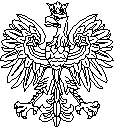 Państwowej Straży Pożarnej w Katowicach Wydział LogistykiWL.2370.7.2022